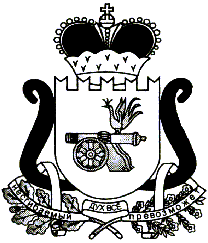 АДМИНИСТРАЦИЯ   МУНИЦИПАЛЬНОГО ОБРАЗОВАНИЯ«ЕЛЬНИНСКИЙ  РАЙОН» СМОЛЕНСКОЙ ОБЛАСТИП О С Т А Н О В Л Е Н И Е от 03.10.2018  № 657г. ЕльняО проведении месячника гражданской обороны на территории муниципального образования «Ельнинский район» Смоленской областиВ соответствии с Планом основных мероприятий муниципального образования «Ельнинский район» Смоленской области в области гражданской обороны, предупреждения и ликвидации чрезвычайных ситуаций, обеспечения пожарной безопасности и безопасности людей на водных объектах на 2018 год, Администрация муниципального образования «Ельнинский район» Смоленской областип о с т а н о в л я е т:1. В период с 01 октября по 31 октября 2018 года провести Месячник гражданской обороны на территории муниципального образования «Ельнинский район» Смоленской области.2. Утвердить План проведения Месячника по гражданской обороне согласно Приложению №1.3. Рекомендовать начальнику отдела образования Администрации муниципального образования «Ельнинский район» Смоленской области, начальнику 29 ПСЧ ФГКУ «ОФПС по Смоленской области»:3.1. Принять активное участие в проведении Месячника гражданской обороны.3.2. Организовать выполнение мероприятий в соответствии с Планом проведения Месячника гражданской бороны.4. Главам муниципальных образований сельских поселений Ельнинского района Смоленской области, начальнику отдела жилищно-коммунального и городского хозяйства Администрации муниципального образования «Ельнинский район» Смоленской области, руководителям организаций и учреждений (независимо от форм собственности) провести мероприятия в рамках Месячника гражданской обороны в границах населенных пунктов поселений и на подведомственной территории.5. Данное постановление разместить на официальном сайте Администрации муниципального образования «Ельнинский район» Смоленской области.6. Контроль за исполнением настоящего постановления возложить на заместителя Главы муниципального образования «Ельнинский район» Смоленской области В.И. Юркова.Глава муниципального образования «Ельнинский район» Смоленской области 				Н.Д. МищенковПриложение № 1	к постановлению Администрациимуниципального образования«Ельнинский район» Смоленской областиот «___» _________ 2018 № ____П Л А Нпроведения Месячника гражданской обороны на территории Ельнинского района Смоленской области в период с 1 октября по 31 октября 2018 года№ п/пПроводимые мероприятияОтветственный за проведениеСрокиПривлекаемые силы и средства1.Организация проведения Месячника гражданской обороны на территории муниципального образования «Ельнинский район» Смоленской областиВедущий специалист сектора предупреждения и ликвидации чрезвычайных ситуацийМ.Н. Зеленёвдо 30.09.2018Главы муниципальных образований сельских поселений Ельнинского района Смоленской области, начальник отдела жилищно-коммунального и городского хозяйства Администрации муниципального образования «Ельнинский район» Смоленской области, руководители организаций2.Размещение на официальном сайте Администрации муниципального образования «Ельнинский район» Смоленской области Плана проведения Месячника гражданской обороныВедущий специалист сектора предупреждения и ликвидации чрезвычайных ситуацийМ.Н. Зеленёвдо 03.10.2018Администрация муниципального образования «Ельнинский район» Смоленской области3.Организация и проведение штабной тренировки по гражданской обороне по теме: «Организация мероприятий по приведению в готовность гражданской обороны в Российской Федерации при введение в действие Президентом Российской Федерации на территории Российской Федерации»Администрация муниципального образования «Ельнинский район» Смоленской области, организации, обеспечивающие выполнение мероприятий по гражданской обороне 01.10.2018 -03.10.2018Администрация муниципального образования «Ельнинский район» Смоленской области, организации, нештатные формирования по обеспечению выполнения мероприятий по гражданской обороне4.Организация Всероссийского открытого урока «Основы безопасности жизнедеятельности» с проведением тренировок по защите детей и персонала от чрезвычайных ситуаций Отдел образования Администрации муниципального образования «Ельнинский район» Смоленской области04.10.201829 ПСЧ ФГКУ «ОФПС по Смоленской области», Главы муниципальных образований сельских поселений Ельнинского района Смоленской области5.Организация и проведение занятий с личным составом (работниками) по изучению нормативно-правовой базы в области гражданской обороныГлавы муниципальных образований сельских поселений Ельнинского района Смоленской области, начальник отдела жилищно-коммунального и городского хозяйства Администрации муниципального образования «Ельнинский район» Смоленской области, руководители организаций01.10.2018 -31.10.2018Ведущий специалист сектора предупреждения и ликвидации чрезвычайных ситуацийМ.Н. Зеленёв6.Освещение в средствах массовой информации и на официальном сайте Администрации муниципального образования «Ельнинский район» Смоленской области мероприятий, посвященных 86-й годовщине образования гражданской обороны и Месячника гражданской обороны, в т.ч. размещение статей и публикаций по данной тематикеГлавы муниципальных образований сельских поселений Ельнинского района Смоленской области, начальник отдела жилищно-коммунального и городского хозяйства Администрации муниципального образования «Ельнинский район» Смоленской области, руководители организаций01.10.2018 -31.10.2018Ведущий специалист сектора предупреждения и ликвидации чрезвычайных ситуацийМ.Н. Зеленёв7. Информирование населения о проводимых мероприятиях в рамках Месячника гражданской обороныВедущий специалист сектора предупреждения и ликвидации чрезвычайных ситуацийМ.Н. Зеленёв, Главы муниципальных образований сельских поселений Ельнинского района Смоленской области, начальник отдела жилищно-коммунального и городского хозяйства Администрации муниципального образования «Ельнинский район» Смоленской области01.10.2018 -31.10.2018МБУ «Редакция Ельнинского ТРЦ», газета «Знамя»8.Организация распространения среди населения памяток и методических материалов по тематике гражданской обороныГлавы муниципальных образований сельских поселений Ельнинского района Смоленской области, начальник отдела жилищно-коммунального и городского хозяйства Администрации муниципального образования «Ельнинский район» Смоленской области01.10.2018 -31.10.2018Ведущий специалист сектора предупреждения и ликвидации чрезвычайных ситуацийМ.Н. Зеленёв9.Организация и проведение занятий по защите детей и персонала в образовательных организациях, а также на социально-значимых объектах при выполнении мероприятий гражданской обороны Отдел образования Администрации муниципального образования «Ельнинский район» Смоленской области01.10.2018 -31.10.201829 ПСЧ ФГКУ «ОФПС по Смоленской области», ОНД и ПР Дорогобужского и Ельнинского районов10.Проведение для граждан и обучающихся образовательных организаций Дня открытых дверей в 29 ПСЧ ФГКУ «ОФПС по Смоленской области»Ведущий специалист сектора предупреждения и ликвидации чрезвычайных ситуацийМ.Н. Зеленёв01.10.2018 -31.10.201829 ПСЧ ФГКУ «ОФПС по Смоленской области»11.Представление отчета о выполненных мероприятиях Месячника гражданской обороны в Главное управление МЧС России по Смоленской области (в том числе фото, видеоматериалы, буклеты в формате Power Point)Ведущий специалист сектора предупреждения и ликвидации чрезвычайных ситуацийМ.Н. Зеленёвдо 29.10.2018